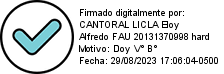 ANEXO N° 4DECLARACIÓN JURADADE DOMICILIO PARA LA REASIGNACIÓN POR UNIDAD FAMILIAR (AUXILIAR DE EDUCACIÓN Y FAMILIAR DIRECTO)Yo, …………………………………………………………………….., de nacionalidad	; con DNIN° ………………..; domiciliado en	;del distrito:…………………………….; provincia:……………………; y región:…………………………………En uso de mis derechos constitucionales y de conformidad con lo dispuesto en la Ley N° 28882 – “Ley de simplificación de la Certificación Domiciliaria” y su modificatoria mediante la Ley N° 30338 – “Ley que modifica diversas leyes sobre el registro de la dirección domiciliaria, la certificación domiciliaria y el cierre del padrón electoral”; y, el numeral 49.1.3 del Artículo 49 del Texto Único Ordenado de la Ley N° 27444, “Ley del Procedimiento Administrativo General”;DECLARO BAJO JURAMENTO:Que la dirección que señalo líneas arriba, es mi domicilio real y actual, donde tengo vivencia física y permanente. En caso se compruebe la falsedad de la Declaración Jurada, me someto a las sanciones contempladas en el artículo 427 del Código Penal Peruano; sin perjuicio de las responsabilidades civiles y administrativas.Formulo la siguiente Declaración Jurada en mi condición de (Auxiliar de educación/familiar directo)………………………… para los fines de: Participar en el proceso de reasignación por la causal de unidad familiar.Para mayor constancia y validez firmo y registro mi huella dactilar al pie del presente certificado, en señal de conformidad, asumiendo responsabilidad civil, penal y administrativa en caso de corroborarse fraude o falsedad en la información proporcionada.(ciudad),… de……… de 202.. (año)Firma Nombre y apellidoDNIPágina 53 de 56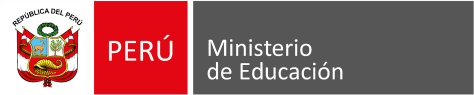 Norma técnicaCódigoDisposiciones	que	regulan	losprocedimientos	de	las	situaciones administrativas y otros aspectos laboralesdel auxiliar de educación, en el marco de la Ley N° 29944, Ley de Reforma Magisterial